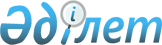 "Қазақстан Республикасының әділет органдары қылмыстық-атқару жүйесінің қатардағы және басшы құрамдағы адамдары антының мәтінін бекіту туралы" Қазақстан Республикасы Президентінің 2005 жылғы 7 сәуірдегі № 1547 Жарлығының күші жойылды деп тану туралы" Қазақстан Республикасының Президенті Жарлығының жобасы туралыҚазақстан Республикасы Үкіметінің 2011 жылғы 30 қыркүйектегі № 1121 Қаулысы

      Қазақстан Республикасының Үкіметі ҚАУЛЫ ЕТЕДІ:

      «Қазақстан Республикасының әділет органдары қылмыстық-атқару жүйесінің қатардағы және басшы құрамдағы адамдары антының мәтінін бекіту туралы» Қазақстан Республикасы Президентінің 2005 жылғы 7 сәуірдегі № 1547 Жарлығының күші жойылды деп тану туралы» Қазақстан Республикасының Президенті Жарлығының жобасы Қазақстан Республикасы Президентінің қарауына енгізілсін.      Қазақстан Республикасының

          Премьер-Министрі                       К. Мәсімов Қазақстан Республикасы Президентінің Жарлығы «Қазақстан Республикасының әділет органдары қылмыстық-атқару

жүйесінің қатардағы және басшы құрамдағы адамдары антының

мәтінін бекіту туралы» Қазақстан Республикасы Президентінің

2005 жылғы 7 сәуірдегі № 1547 Жарлығының күші жойылды деп тану туралы      ҚАУЛЫ ЕТЕМІН:

      1. «Қазақстан Республикасының әділет органдары қылмыстық-атқару жүйесінің қатардағы және басшы құрамдағы адамдары антының мәтінін бекіту туралы» Қазақстан Республикасы Президентінің 2005 жылғы 7 сәуірдегі № 1547 Жарлығының (Қазақстан Республикасының ПҮАЖ-ы, 2005 ж., № 14, 155-құжат)күші жойылды деп танылсын.

      2. Осы Жарлық қол қойылған күнінен бастап қолданысқа енгізіледі.      Қазақстан Республикасының

             Президенті                          Н. Назарбаев
					© 2012. Қазақстан Республикасы Әділет министрлігінің «Қазақстан Республикасының Заңнама және құқықтық ақпарат институты» ШЖҚ РМК
				